
ՀԱՅԱՍՏԱՆԻ ՀԱՆՐԱՊԵՏՈՒԹՅԱՆ ԱՐՄԱՎԻՐ ՄԱՐԶԻ ԱՐՄԱՎԻՐ ՀԱՄԱՅՆՔ 
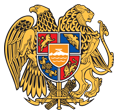 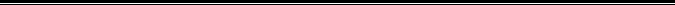 ԱՐՁԱՆԱԳՐՈՒԹՅՈՒՆ N 8
28 ՍԵՊՏԵՄԲԵՐԻ 2021 ԹՎԱԿԱՆ

ԱՎԱԳԱՆՈՒ ԱՐՏԱՀԵՐԹ ՆԻՍՏԻՀամայնքի ավագանու նիստին ներկա էին ավագանու 8 անդամներ:Բացակա էին` Արա Գասպարյանը, Էդիկ Իսրաելյանը, Լեռնիկ Հարությունյանը, Օհան Հարությունյանը, Արսեն ՄելոյանըՆիստը վարում էր համայնքի ղեկավար` Դ. ԽուդաթյանըՆիստը արձանագրում էր ` Ն. ԴավթյանըԼսեցինՕրակարգը հաստատելու մասին/Զեկ.` Դ. Խուդաթյան/Որոշումն ընդունված է. /կցվում է որոշում N 78-Ա/ԼսեցինՀայաստանի Հանրապետության Արմավիրի մարզի Արմավիր համայնքի ավագանու 2020 թվականի դեկտեմբերի 25-ի թիվ 101-ն որոշման մեջ փոփոխություններ կատարելու մասին /Զեկ.` Ռ. Մանուկյան/Որոշումն ընդունված է. /կցվում է որոշում N 79-Ն/ԼսեցինԱրմավիր համայնքին սեփականության իրավունքով պատկանող անշարժ գույքն օգտագործման տրամադրելու մասին /Զեկ.` Մ. Կոստանյան/Որոշումն ընդունված է. /կցվում է որոշում N 80-Ա/ԼսեցինՀայաստանի Հանրապետության Արմավիրի մարզի Արմավիր համայնքի ավագանու մի շարք որոշումներում փոփոխություններ կատարելու մասին /Զեկ.` Մ. Կոստանյան/Որոշումն ընդունված է. /կցվում է որոշում N 81-Ա/ԼսեցինԱրմավիր համայնքի սեփականություն հանդիսացող հողամասերից 2021 թվականի ընթացքում աճուրդային կարգով օտարման, վարձակալությամբ և կառուցապատման իրավունքով մրցութային կարգով առաջարկվող հողամասերի ցուցակը հաստատելու մասին/Զեկ.` Ա. Աբգարյան/Որոշումն ընդունված է. /կցվում է որոշում N 82-Ա/ԼսեցինՀողերի նպատակային նշանակությունը փոխելու մասին /Զեկ.` Ա. Աբգարյան/Որոշումն ընդունված է. /կցվում է որոշում N 83-Ա/Լսեցին<<Արմավիրի քաղաքապետարանի արվեստի դպրոց>> համայնքային ոչ առևտրային կազմակերպության աշխատակիցների թվաքանակը, հաստիքացուցակը և պաշտոնային դրույքաչափերը հաստատելու մասին /Զեկ.` Ար. Դոլինյան/Որոշումն ընդունված է. /կցվում է որոշում N 84-Ա/Լսեցին<<Արմավիրի քաղաքապետարանի երաժշտական դպրոց>> համայնքային ոչ առևտրային կազմակերպության աշխատակիցների թվաքանակը, հաստիքացուցակը և պաշտոնային դրույքաչափերը հաստատելու մասին /Զեկ.` Ար. Դոլինյան /Որոշումն ընդունված է. /կցվում է որոշում N 85-Ա/Լսեցին<<Արմավիրի քաղաքապետարանի մարզադպրոց>> համայնքային ոչ առևտրային կազմակերպության աշխատակիցների թվաքանակը, հաստիքացուցակը և պաշտոնային դրույքաչափերը հաստատելու մասին/Զեկ.` Ար. Դոլինյան /Որոշումն ընդունված է. /կցվում է որոշում N 86-Ա/Լսեցին<<Արմավիրի քաղաքապետարանի ըմբշամարտի դպրոց>> համայնքային ոչ առևտրային կազմակերպության աշխատակիցների թվաքանակը, հաստիքացուցակը և պաշտոնային դրույքաչափերը հաստատելու մասին/Զեկ.` Ար. Դոլինյան /Որոշումն ընդունված է. /կցվում է որոշում N 87-Ա/Լսեցին<<Արմավիրի քաղաքապետարանի շախմատի դպրոց >> համայնքային ոչ առևտրային կազմակերպության աշխատակիցների թվաքանակը, հաստիքացուցակը և պաշտոնային դրույքաչափերը հաստատելու մասին/Զեկ.` Ար. Դոլինյան /Որոշումն ընդունված է. /կցվում է որոշում N 88-Ա/ԼսեցինՏեղական վճարի արտոնություններ սահմանելու մասին /Զեկ.` Ար. Դոլինյան /Որոշումն ընդունված է. /կցվում է որոշում N 89-Ա/ԼսեցինՏեղական վճարի արտոնություններ սահմանելու մասին /Զեկ.` Ար. Դոլինյան /Որոշումն ընդունված է. /կցվում է որոշում N 90-Ա/ԼսեցինՏեղական վճարի արտոնություններ սահմանելու մասին /Զեկ.` Ար. Դոլինյան /Որոշումն ընդունված է. /կցվում է որոշում N 91-Ա/ԼսեցինՀայաստանի Հանրապետության Արմավիրի մարզի Արմավիր համայնքի ավագանու 2021 թվականի մարտի 25-ի <<Հայաստանի Հանրապետության Արմավիրի մարզի Արմավիր քաղաքի թիվ 9 մանկապարտեզ>> համայնքային ոչ առևտրային կազմակերպության աշխատակիցների թվաքանակը, հաստիքացուցակը և պաշտոնային դրույքաչափերը հաստատելու մասին>> թիվ 33-Ա որոշման մեջ փոփոխություն կատարելու մասին/Զեկ.` Ար. Դոլինյան /Որոշումն ընդունված է. /կցվում է որոշում N 92-Ա/ՀԱՄԱՅՆՔԻ ՂԵԿԱՎԱՐ`                                   Դ. ԽՈՒԴԱԹՅԱՆԿողմ-8Դեմ-0Ձեռնպահ-0Կողմ-8Դեմ-0Ձեռնպահ-0Կողմ-8Դեմ-0Ձեռնպահ-0Կողմ-8Դեմ-0Ձեռնպահ-0Կողմ-8Դեմ-0Ձեռնպահ-0Կողմ-8Դեմ-0Ձեռնպահ-0Կողմ-8Դեմ-0Ձեռնպահ-0Կողմ-8Դեմ-0Ձեռնպահ-0Կողմ-8Դեմ-0Ձեռնպահ-0Կողմ-8Դեմ-0Ձեռնպահ-0Կողմ-8Դեմ-0Ձեռնպահ-0Կողմ-8Դեմ-0Ձեռնպահ-0Կողմ-8Դեմ-0Ձեռնպահ-0Կողմ-8Դեմ-0Ձեռնպահ-0Կողմ-8Դեմ-0Ձեռնպահ-0 Ավագանու անդամներՍՈՒՐԵՆ ԱԲՐԱՀԱՄՅԱՆՀԱՅԿ ԲԱՐՍԵՂՅԱՆՆՈՐԱՅՐ ԴԱՐԲԻՆՅԱՆՀԱՅԿ ԴՈԼԻՆՅԱՆԱՐՄԵՆ ՀԱԿՈԲՅԱՆԽԱՉԻԿ ՀԱՐՈՒԹՅՈՒՆՅԱՆՌԱԴԻԿ ՄԱՐԳԱՐՅԱՆԱՐՄԵՆ ՇԻՐՎԱՆՅԱՆ